Modello ALL. A OFFERTA TECNICA – SUB CRITERIO A1“SERVIZIO DI PORTIERATO DA EFFETTUARSI NELLE AREE DEL DEMANIO PORTUALE CON ESCLUSIONE DELL’AREA DI SECURITY E PRESSO GLI UFFICI DELLA SEDE DI CAGLIARI DELL’ADSP – CODICE CIG 9079532AD3” – Importo a base d’asta € 729.621,00 oltre IVA – RUP Ing. Alessandra SalvatoOFFERTA TECNICA : QUALITA’ DELLA STRUTTURA ORGANIZZATIVACRITERIO A – SUBCRITERIO A1Il/la sottoscritto/a: _________________________________________ CF _______________________nato/a (luogo e data di nascita): ________________________________________________________residente in ______________________________________________________ Prov. _____________  Via/p.zza  __________________________________________________________________________in qualità di: ___________________________________________  della Ditta ___________________ __________________________________________________________________________________con sede in  ______________________________________________________ Prov. _____________ Via/p.zza  __________________________________________________________________________C.F.: _____________________________________ partita IVA  ________________________________fax ________________________ tel _____________________________________________________ e-mail _____________________________________________________________________________PEC  _______________________________________________________________________________ai fini dell’attribuzione dei punteggi per l’offerta tecnica, come esplicitato nel Capitolato Speciale d’Appalto facente parte integrante dei documenti di gara della presente procedura di affidamento, offre i seguenti servizi:Criterio A. Qualità della struttura organizzativaSub criterio A1: Struttura organizzativa________________________________________________________________________________________________________________________________________________________________________________________________________________________________________________________________________________________________________________________________________________________________________________________________________________________________________________________________________________________________________________________________________________________________________________________________________________________________________________________________________________________________________________________________________________________________________________________________________________________________________________________________________________________________________________________________________________________________________________________________________________________________________________________________________________________________________________________________________________________________________________________________________________________________________________________________________________________________________________________________________________________________       Firma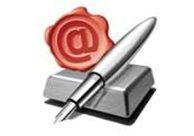 Il presente ALLEGATO A OFFERTA TECNICA:  QUALITA’ DELLA STRUTTURA ORGANIZZATIVACRITERIO A - sub criterio A1  è composto di n. _______ pagine.